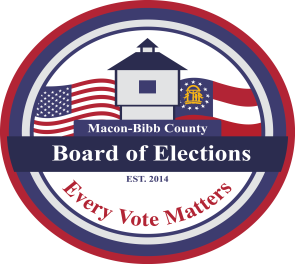 To Join Special Called Board Meeting:https://zoom.us/j/92181952475?pwd=NHkvU25TaERrZkZZbHhjK09NMVZhQT09Board MembersMichael “Mike” KaplanChairmanKaren Evans-DanielsVice-ChairJoel HazardMemberDarius D. MaynardMemberHerbert SpanglerMemberThomas GillonInterim Elections SupervisorAgendaSpecial Called Board MeetingApril 25, 20225:00 P.M. Call Board Meeting to Order
Executive SessionTo discuss personnel matters.Discussion of the Elections Supervisor position       IV.       Motion for Adjournment     